Publicado en Parets del Vallès el 24/03/2020 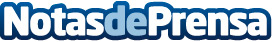 AsorCAD colabora en la fabricación urgente de material médico para combatir la pandemia del COVID-19La empresa especialista en soluciones 3d pone su equipo técnico y humano a disposición de la plataforma de ayuda 3DCovid19.techDatos de contacto:Rosa AlonsoResponsable de marketing de AsorCAD935707782Nota de prensa publicada en: https://www.notasdeprensa.es/asorcad-colabora-en-la-fabricacion-urgente-de Categorias: Nacional Medicina Solidaridad y cooperación Innovación Tecnológica http://www.notasdeprensa.es